PLAN DEL ÁREA LOCAL DE EDUCACIÓN ESPECIAL DE DESERT/MOUNTAIN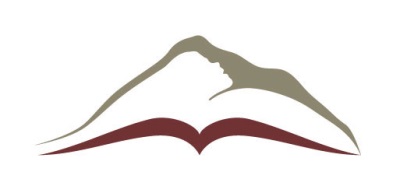 PLAN DEL ÁREA LOCAL DE EDUCACIÓN ESPECIAL AUTÓNOMA DE DESERT/MOUNTAIN17800 HIGHWAY 18 • APPLE VALLEY, CA  92307(760) 552-6700 • (760) 242-5363 FAXResumen de Evaluación de Comportamiento (FBA)PLAN DEL ÁREA LOCAL DE EDUCACIÓN ESPECIAL DE DESERT/MOUNTAINPLAN DEL ÁREA LOCAL DE EDUCACIÓN ESPECIAL AUTÓNOMA DE DESERT/MOUNTAIN17800 HIGHWAY 18 • APPLE VALLEY, CA  92307(760) 552-6700 • (760) 242-5363 FAXResumen de Evaluación de Comportamiento (FBA)PLAN DEL ÁREA LOCAL DE EDUCACIÓN ESPECIAL DE DESERT/MOUNTAINPLAN DEL ÁREA LOCAL DE EDUCACIÓN ESPECIAL AUTÓNOMA DE DESERT/MOUNTAIN17800 HIGHWAY 18 • APPLE VALLEY, CA  92307(760) 552-6700 • (760) 242-5363 FAXResumen de Evaluación de Comportamiento (FBA)PLAN DEL ÁREA LOCAL DE EDUCACIÓN ESPECIAL DE DESERT/MOUNTAINPLAN DEL ÁREA LOCAL DE EDUCACIÓN ESPECIAL AUTÓNOMA DE DESERT/MOUNTAIN17800 HIGHWAY 18 • APPLE VALLEY, CA  92307(760) 552-6700 • (760) 242-5363 FAXResumen de Evaluación de Comportamiento (FBA)PLAN DEL ÁREA LOCAL DE EDUCACIÓN ESPECIAL DE DESERT/MOUNTAINPLAN DEL ÁREA LOCAL DE EDUCACIÓN ESPECIAL AUTÓNOMA DE DESERT/MOUNTAIN17800 HIGHWAY 18 • APPLE VALLEY, CA  92307(760) 552-6700 • (760) 242-5363 FAXResumen de Evaluación de Comportamiento (FBA)PLAN DEL ÁREA LOCAL DE EDUCACIÓN ESPECIAL DE DESERT/MOUNTAINPLAN DEL ÁREA LOCAL DE EDUCACIÓN ESPECIAL AUTÓNOMA DE DESERT/MOUNTAIN17800 HIGHWAY 18 • APPLE VALLEY, CA  92307(760) 552-6700 • (760) 242-5363 FAXResumen de Evaluación de Comportamiento (FBA)PLAN DEL ÁREA LOCAL DE EDUCACIÓN ESPECIAL DE DESERT/MOUNTAINPLAN DEL ÁREA LOCAL DE EDUCACIÓN ESPECIAL AUTÓNOMA DE DESERT/MOUNTAIN17800 HIGHWAY 18 • APPLE VALLEY, CA  92307(760) 552-6700 • (760) 242-5363 FAXResumen de Evaluación de Comportamiento (FBA)PLAN DEL ÁREA LOCAL DE EDUCACIÓN ESPECIAL DE DESERT/MOUNTAINPLAN DEL ÁREA LOCAL DE EDUCACIÓN ESPECIAL AUTÓNOMA DE DESERT/MOUNTAIN17800 HIGHWAY 18 • APPLE VALLEY, CA  92307(760) 552-6700 • (760) 242-5363 FAXResumen de Evaluación de Comportamiento (FBA)PLAN DEL ÁREA LOCAL DE EDUCACIÓN ESPECIAL DE DESERT/MOUNTAINPLAN DEL ÁREA LOCAL DE EDUCACIÓN ESPECIAL AUTÓNOMA DE DESERT/MOUNTAIN17800 HIGHWAY 18 • APPLE VALLEY, CA  92307(760) 552-6700 • (760) 242-5363 FAXResumen de Evaluación de Comportamiento (FBA)PLAN DEL ÁREA LOCAL DE EDUCACIÓN ESPECIAL DE DESERT/MOUNTAINPLAN DEL ÁREA LOCAL DE EDUCACIÓN ESPECIAL AUTÓNOMA DE DESERT/MOUNTAIN17800 HIGHWAY 18 • APPLE VALLEY, CA  92307(760) 552-6700 • (760) 242-5363 FAXResumen de Evaluación de Comportamiento (FBA)PLAN DEL ÁREA LOCAL DE EDUCACIÓN ESPECIAL DE DESERT/MOUNTAINPLAN DEL ÁREA LOCAL DE EDUCACIÓN ESPECIAL AUTÓNOMA DE DESERT/MOUNTAIN17800 HIGHWAY 18 • APPLE VALLEY, CA  92307(760) 552-6700 • (760) 242-5363 FAXResumen de Evaluación de Comportamiento (FBA)PLAN DEL ÁREA LOCAL DE EDUCACIÓN ESPECIAL DE DESERT/MOUNTAINPLAN DEL ÁREA LOCAL DE EDUCACIÓN ESPECIAL AUTÓNOMA DE DESERT/MOUNTAIN17800 HIGHWAY 18 • APPLE VALLEY, CA  92307(760) 552-6700 • (760) 242-5363 FAXResumen de Evaluación de Comportamiento (FBA)PLAN DEL ÁREA LOCAL DE EDUCACIÓN ESPECIAL DE DESERT/MOUNTAINPLAN DEL ÁREA LOCAL DE EDUCACIÓN ESPECIAL AUTÓNOMA DE DESERT/MOUNTAIN17800 HIGHWAY 18 • APPLE VALLEY, CA  92307(760) 552-6700 • (760) 242-5363 FAXResumen de Evaluación de Comportamiento (FBA)PLAN DEL ÁREA LOCAL DE EDUCACIÓN ESPECIAL DE DESERT/MOUNTAINPLAN DEL ÁREA LOCAL DE EDUCACIÓN ESPECIAL AUTÓNOMA DE DESERT/MOUNTAIN17800 HIGHWAY 18 • APPLE VALLEY, CA  92307(760) 552-6700 • (760) 242-5363 FAXResumen de Evaluación de Comportamiento (FBA)PLAN DEL ÁREA LOCAL DE EDUCACIÓN ESPECIAL DE DESERT/MOUNTAINPLAN DEL ÁREA LOCAL DE EDUCACIÓN ESPECIAL AUTÓNOMA DE DESERT/MOUNTAIN17800 HIGHWAY 18 • APPLE VALLEY, CA  92307(760) 552-6700 • (760) 242-5363 FAXResumen de Evaluación de Comportamiento (FBA)PLAN DEL ÁREA LOCAL DE EDUCACIÓN ESPECIAL DE DESERT/MOUNTAINPLAN DEL ÁREA LOCAL DE EDUCACIÓN ESPECIAL AUTÓNOMA DE DESERT/MOUNTAIN17800 HIGHWAY 18 • APPLE VALLEY, CA  92307(760) 552-6700 • (760) 242-5363 FAXResumen de Evaluación de Comportamiento (FBA)PLAN DEL ÁREA LOCAL DE EDUCACIÓN ESPECIAL DE DESERT/MOUNTAINPLAN DEL ÁREA LOCAL DE EDUCACIÓN ESPECIAL AUTÓNOMA DE DESERT/MOUNTAIN17800 HIGHWAY 18 • APPLE VALLEY, CA  92307(760) 552-6700 • (760) 242-5363 FAXResumen de Evaluación de Comportamiento (FBA)PLAN DEL ÁREA LOCAL DE EDUCACIÓN ESPECIAL DE DESERT/MOUNTAINPLAN DEL ÁREA LOCAL DE EDUCACIÓN ESPECIAL AUTÓNOMA DE DESERT/MOUNTAIN17800 HIGHWAY 18 • APPLE VALLEY, CA  92307(760) 552-6700 • (760) 242-5363 FAXResumen de Evaluación de Comportamiento (FBA)PLAN DEL ÁREA LOCAL DE EDUCACIÓN ESPECIAL DE DESERT/MOUNTAINPLAN DEL ÁREA LOCAL DE EDUCACIÓN ESPECIAL AUTÓNOMA DE DESERT/MOUNTAIN17800 HIGHWAY 18 • APPLE VALLEY, CA  92307(760) 552-6700 • (760) 242-5363 FAXResumen de Evaluación de Comportamiento (FBA)PLAN DEL ÁREA LOCAL DE EDUCACIÓN ESPECIAL DE DESERT/MOUNTAINPLAN DEL ÁREA LOCAL DE EDUCACIÓN ESPECIAL AUTÓNOMA DE DESERT/MOUNTAIN17800 HIGHWAY 18 • APPLE VALLEY, CA  92307(760) 552-6700 • (760) 242-5363 FAXResumen de Evaluación de Comportamiento (FBA)PLAN DEL ÁREA LOCAL DE EDUCACIÓN ESPECIAL DE DESERT/MOUNTAINPLAN DEL ÁREA LOCAL DE EDUCACIÓN ESPECIAL AUTÓNOMA DE DESERT/MOUNTAIN17800 HIGHWAY 18 • APPLE VALLEY, CA  92307(760) 552-6700 • (760) 242-5363 FAXResumen de Evaluación de Comportamiento (FBA)PLAN DEL ÁREA LOCAL DE EDUCACIÓN ESPECIAL DE DESERT/MOUNTAINPLAN DEL ÁREA LOCAL DE EDUCACIÓN ESPECIAL AUTÓNOMA DE DESERT/MOUNTAIN17800 HIGHWAY 18 • APPLE VALLEY, CA  92307(760) 552-6700 • (760) 242-5363 FAXResumen de Evaluación de Comportamiento (FBA)PLAN DEL ÁREA LOCAL DE EDUCACIÓN ESPECIAL DE DESERT/MOUNTAINPLAN DEL ÁREA LOCAL DE EDUCACIÓN ESPECIAL AUTÓNOMA DE DESERT/MOUNTAIN17800 HIGHWAY 18 • APPLE VALLEY, CA  92307(760) 552-6700 • (760) 242-5363 FAXResumen de Evaluación de Comportamiento (FBA)PLAN DEL ÁREA LOCAL DE EDUCACIÓN ESPECIAL DE DESERT/MOUNTAINPLAN DEL ÁREA LOCAL DE EDUCACIÓN ESPECIAL AUTÓNOMA DE DESERT/MOUNTAIN17800 HIGHWAY 18 • APPLE VALLEY, CA  92307(760) 552-6700 • (760) 242-5363 FAXResumen de Evaluación de Comportamiento (FBA)PLAN DEL ÁREA LOCAL DE EDUCACIÓN ESPECIAL DE DESERT/MOUNTAINPLAN DEL ÁREA LOCAL DE EDUCACIÓN ESPECIAL AUTÓNOMA DE DESERT/MOUNTAIN17800 HIGHWAY 18 • APPLE VALLEY, CA  92307(760) 552-6700 • (760) 242-5363 FAXResumen de Evaluación de Comportamiento (FBA)PLAN DEL ÁREA LOCAL DE EDUCACIÓN ESPECIAL DE DESERT/MOUNTAINPLAN DEL ÁREA LOCAL DE EDUCACIÓN ESPECIAL AUTÓNOMA DE DESERT/MOUNTAIN17800 HIGHWAY 18 • APPLE VALLEY, CA  92307(760) 552-6700 • (760) 242-5363 FAXResumen de Evaluación de Comportamiento (FBA)PLAN DEL ÁREA LOCAL DE EDUCACIÓN ESPECIAL DE DESERT/MOUNTAINPLAN DEL ÁREA LOCAL DE EDUCACIÓN ESPECIAL AUTÓNOMA DE DESERT/MOUNTAIN17800 HIGHWAY 18 • APPLE VALLEY, CA  92307(760) 552-6700 • (760) 242-5363 FAXResumen de Evaluación de Comportamiento (FBA)PLAN DEL ÁREA LOCAL DE EDUCACIÓN ESPECIAL DE DESERT/MOUNTAINPLAN DEL ÁREA LOCAL DE EDUCACIÓN ESPECIAL AUTÓNOMA DE DESERT/MOUNTAIN17800 HIGHWAY 18 • APPLE VALLEY, CA  92307(760) 552-6700 • (760) 242-5363 FAXResumen de Evaluación de Comportamiento (FBA)PLAN DEL ÁREA LOCAL DE EDUCACIÓN ESPECIAL DE DESERT/MOUNTAINPLAN DEL ÁREA LOCAL DE EDUCACIÓN ESPECIAL AUTÓNOMA DE DESERT/MOUNTAIN17800 HIGHWAY 18 • APPLE VALLEY, CA  92307(760) 552-6700 • (760) 242-5363 FAXResumen de Evaluación de Comportamiento (FBA)PLAN DEL ÁREA LOCAL DE EDUCACIÓN ESPECIAL DE DESERT/MOUNTAINPLAN DEL ÁREA LOCAL DE EDUCACIÓN ESPECIAL AUTÓNOMA DE DESERT/MOUNTAIN17800 HIGHWAY 18 • APPLE VALLEY, CA  92307(760) 552-6700 • (760) 242-5363 FAXResumen de Evaluación de Comportamiento (FBA)PLAN DEL ÁREA LOCAL DE EDUCACIÓN ESPECIAL DE DESERT/MOUNTAINPLAN DEL ÁREA LOCAL DE EDUCACIÓN ESPECIAL AUTÓNOMA DE DESERT/MOUNTAIN17800 HIGHWAY 18 • APPLE VALLEY, CA  92307(760) 552-6700 • (760) 242-5363 FAXResumen de Evaluación de Comportamiento (FBA)PLAN DEL ÁREA LOCAL DE EDUCACIÓN ESPECIAL DE DESERT/MOUNTAINPLAN DEL ÁREA LOCAL DE EDUCACIÓN ESPECIAL AUTÓNOMA DE DESERT/MOUNTAIN17800 HIGHWAY 18 • APPLE VALLEY, CA  92307(760) 552-6700 • (760) 242-5363 FAXResumen de Evaluación de Comportamiento (FBA)PLAN DEL ÁREA LOCAL DE EDUCACIÓN ESPECIAL DE DESERT/MOUNTAINPLAN DEL ÁREA LOCAL DE EDUCACIÓN ESPECIAL AUTÓNOMA DE DESERT/MOUNTAIN17800 HIGHWAY 18 • APPLE VALLEY, CA  92307(760) 552-6700 • (760) 242-5363 FAXResumen de Evaluación de Comportamiento (FBA)PLAN DEL ÁREA LOCAL DE EDUCACIÓN ESPECIAL DE DESERT/MOUNTAINPLAN DEL ÁREA LOCAL DE EDUCACIÓN ESPECIAL AUTÓNOMA DE DESERT/MOUNTAIN17800 HIGHWAY 18 • APPLE VALLEY, CA  92307(760) 552-6700 • (760) 242-5363 FAXResumen de Evaluación de Comportamiento (FBA)PLAN DEL ÁREA LOCAL DE EDUCACIÓN ESPECIAL DE DESERT/MOUNTAINPLAN DEL ÁREA LOCAL DE EDUCACIÓN ESPECIAL AUTÓNOMA DE DESERT/MOUNTAIN17800 HIGHWAY 18 • APPLE VALLEY, CA  92307(760) 552-6700 • (760) 242-5363 FAXResumen de Evaluación de Comportamiento (FBA)PLAN DEL ÁREA LOCAL DE EDUCACIÓN ESPECIAL DE DESERT/MOUNTAINPLAN DEL ÁREA LOCAL DE EDUCACIÓN ESPECIAL AUTÓNOMA DE DESERT/MOUNTAIN17800 HIGHWAY 18 • APPLE VALLEY, CA  92307(760) 552-6700 • (760) 242-5363 FAXResumen de Evaluación de Comportamiento (FBA)PLAN DEL ÁREA LOCAL DE EDUCACIÓN ESPECIAL DE DESERT/MOUNTAINPLAN DEL ÁREA LOCAL DE EDUCACIÓN ESPECIAL AUTÓNOMA DE DESERT/MOUNTAIN17800 HIGHWAY 18 • APPLE VALLEY, CA  92307(760) 552-6700 • (760) 242-5363 FAXResumen de Evaluación de Comportamiento (FBA)información del estudianteinformación del estudianteinformación del estudianteinformación del estudianteinformación del estudianteinformación del estudianteinformación del estudianteinformación del estudianteinformación del estudianteinformación del estudianteinformación del estudianteinformación del estudianteinformación del estudianteinformación del estudianteinformación del estudianteinformación del estudianteinformación del estudianteinformación del estudianteinformación del estudianteinformación del estudianteinformación del estudianteinformación del estudianteinformación del estudianteinformación del estudianteinformación del estudianteinformación del estudianteinformación del estudianteinformación del estudianteinformación del estudianteinformación del estudianteinformación del estudianteinformación del estudianteinformación del estudianteinformación del estudianteinformación del estudianteinformación del estudianteinformación del estudianteNombre del Estudiante:Nombre del Estudiante:Nombre del Estudiante:Nombre del Estudiante:Nombre del Estudiante:Nombre del Estudiante:Nombre del Estudiante:FDN:FDN:FDN:FDN:Grado:Grado:Grado:Grado:Grado:Grado:Género:   Masculino   FemeninoGénero:   Masculino   FemeninoGénero:   Masculino   FemeninoPlantel Escolar:Plantel Escolar:Plantel Escolar:Plantel Escolar:Plantel Escolar:Distrito de Residencia:Distrito de Residencia:Distrito de Residencia:Distrito de Residencia:Distrito de Residencia:Distrito de Residencia:Distrito de Residencia:razón para la remisiónrazón para la remisiónrazón para la remisiónrazón para la remisiónrazón para la remisiónrazón para la remisiónrazón para la remisiónrazón para la remisiónrazón para la remisiónrazón para la remisiónrazón para la remisiónrazón para la remisiónrazón para la remisiónrazón para la remisiónrazón para la remisiónrazón para la remisiónrazón para la remisiónrazón para la remisiónrazón para la remisiónrazón para la remisiónrazón para la remisiónrazón para la remisiónrazón para la remisiónrazón para la remisiónrazón para la remisiónrazón para la remisiónrazón para la remisiónrazón para la remisiónrazón para la remisiónrazón para la remisiónrazón para la remisiónrazón para la remisiónrazón para la remisiónrazón para la remisiónrazón para la remisiónrazón para la remisiónrazón para la remisiónSólo apoyo a la intervención de comportamiento positivo- no se realiza reunión de manifestación – el estudiante tiene menos de 10 días o ninguna Sólo apoyo a la intervención de comportamiento positivo- no se realiza reunión de manifestación – el estudiante tiene menos de 10 días o ninguna Sólo apoyo a la intervención de comportamiento positivo- no se realiza reunión de manifestación – el estudiante tiene menos de 10 días o ninguna Sólo apoyo a la intervención de comportamiento positivo- no se realiza reunión de manifestación – el estudiante tiene menos de 10 días o ninguna Sólo apoyo a la intervención de comportamiento positivo- no se realiza reunión de manifestación – el estudiante tiene menos de 10 días o ninguna Sólo apoyo a la intervención de comportamiento positivo- no se realiza reunión de manifestación – el estudiante tiene menos de 10 días o ninguna Sólo apoyo a la intervención de comportamiento positivo- no se realiza reunión de manifestación – el estudiante tiene menos de 10 días o ninguna Sólo apoyo a la intervención de comportamiento positivo- no se realiza reunión de manifestación – el estudiante tiene menos de 10 días o ninguna Sólo apoyo a la intervención de comportamiento positivo- no se realiza reunión de manifestación – el estudiante tiene menos de 10 días o ninguna Sólo apoyo a la intervención de comportamiento positivo- no se realiza reunión de manifestación – el estudiante tiene menos de 10 días o ninguna Sólo apoyo a la intervención de comportamiento positivo- no se realiza reunión de manifestación – el estudiante tiene menos de 10 días o ninguna Sólo apoyo a la intervención de comportamiento positivo- no se realiza reunión de manifestación – el estudiante tiene menos de 10 días o ninguna Sólo apoyo a la intervención de comportamiento positivo- no se realiza reunión de manifestación – el estudiante tiene menos de 10 días o ninguna Sólo apoyo a la intervención de comportamiento positivo- no se realiza reunión de manifestación – el estudiante tiene menos de 10 días o ninguna Sólo apoyo a la intervención de comportamiento positivo- no se realiza reunión de manifestación – el estudiante tiene menos de 10 días o ninguna Sólo apoyo a la intervención de comportamiento positivo- no se realiza reunión de manifestación – el estudiante tiene menos de 10 días o ninguna Sólo apoyo a la intervención de comportamiento positivo- no se realiza reunión de manifestación – el estudiante tiene menos de 10 días o ninguna Sólo apoyo a la intervención de comportamiento positivo- no se realiza reunión de manifestación – el estudiante tiene menos de 10 días o ninguna Sólo apoyo a la intervención de comportamiento positivo- no se realiza reunión de manifestación – el estudiante tiene menos de 10 días o ninguna Sólo apoyo a la intervención de comportamiento positivo- no se realiza reunión de manifestación – el estudiante tiene menos de 10 días o ninguna Sólo apoyo a la intervención de comportamiento positivo- no se realiza reunión de manifestación – el estudiante tiene menos de 10 días o ninguna Sólo apoyo a la intervención de comportamiento positivo- no se realiza reunión de manifestación – el estudiante tiene menos de 10 días o ninguna Sólo apoyo a la intervención de comportamiento positivo- no se realiza reunión de manifestación – el estudiante tiene menos de 10 días o ninguna Sólo apoyo a la intervención de comportamiento positivo- no se realiza reunión de manifestación – el estudiante tiene menos de 10 días o ninguna Sólo apoyo a la intervención de comportamiento positivo- no se realiza reunión de manifestación – el estudiante tiene menos de 10 días o ninguna Sólo apoyo a la intervención de comportamiento positivo- no se realiza reunión de manifestación – el estudiante tiene menos de 10 días o ninguna Sólo apoyo a la intervención de comportamiento positivo- no se realiza reunión de manifestación – el estudiante tiene menos de 10 días o ninguna Sólo apoyo a la intervención de comportamiento positivo- no se realiza reunión de manifestación – el estudiante tiene menos de 10 días o ninguna Sólo apoyo a la intervención de comportamiento positivo- no se realiza reunión de manifestación – el estudiante tiene menos de 10 días o ninguna Sólo apoyo a la intervención de comportamiento positivo- no se realiza reunión de manifestación – el estudiante tiene menos de 10 días o ninguna Sólo apoyo a la intervención de comportamiento positivo- no se realiza reunión de manifestación – el estudiante tiene menos de 10 días o ninguna Sólo apoyo a la intervención de comportamiento positivo- no se realiza reunión de manifestación – el estudiante tiene menos de 10 días o ninguna Sólo apoyo a la intervención de comportamiento positivo- no se realiza reunión de manifestación – el estudiante tiene menos de 10 días o ninguna Sólo apoyo a la intervención de comportamiento positivo- no se realiza reunión de manifestación – el estudiante tiene menos de 10 días o ninguna Sólo apoyo a la intervención de comportamiento positivo- no se realiza reunión de manifestación – el estudiante tiene menos de 10 días o ninguna Sólo apoyo a la intervención de comportamiento positivo- no se realiza reunión de manifestación – el estudiante tiene menos de 10 días o ninguna remoción/suspensiónremoción/suspensiónremoción/suspensiónremoción/suspensiónremoción/suspensiónremoción/suspensiónremoción/suspensiónremoción/suspensiónremoción/suspensiónremoción/suspensiónremoción/suspensiónremoción/suspensiónremoción/suspensiónremoción/suspensiónremoción/suspensiónremoción/suspensiónremoción/suspensiónremoción/suspensiónremoción/suspensiónremoción/suspensiónremoción/suspensiónremoción/suspensiónremoción/suspensiónremoción/suspensiónremoción/suspensiónremoción/suspensiónremoción/suspensiónremoción/suspensiónremoción/suspensiónremoción/suspensiónremoción/suspensiónremoción/suspensiónremoción/suspensiónremoción/suspensiónremoción/suspensiónremoción/suspensiónSólo apoyo a la intervención de comportamiento positivo- las remociones/suspensiones no son una manifestación de la discapacidadSólo apoyo a la intervención de comportamiento positivo- las remociones/suspensiones no son una manifestación de la discapacidadSólo apoyo a la intervención de comportamiento positivo- las remociones/suspensiones no son una manifestación de la discapacidadSólo apoyo a la intervención de comportamiento positivo- las remociones/suspensiones no son una manifestación de la discapacidadSólo apoyo a la intervención de comportamiento positivo- las remociones/suspensiones no son una manifestación de la discapacidadSólo apoyo a la intervención de comportamiento positivo- las remociones/suspensiones no son una manifestación de la discapacidadSólo apoyo a la intervención de comportamiento positivo- las remociones/suspensiones no son una manifestación de la discapacidadSólo apoyo a la intervención de comportamiento positivo- las remociones/suspensiones no son una manifestación de la discapacidadSólo apoyo a la intervención de comportamiento positivo- las remociones/suspensiones no son una manifestación de la discapacidadSólo apoyo a la intervención de comportamiento positivo- las remociones/suspensiones no son una manifestación de la discapacidadSólo apoyo a la intervención de comportamiento positivo- las remociones/suspensiones no son una manifestación de la discapacidadSólo apoyo a la intervención de comportamiento positivo- las remociones/suspensiones no son una manifestación de la discapacidadSólo apoyo a la intervención de comportamiento positivo- las remociones/suspensiones no son una manifestación de la discapacidadSólo apoyo a la intervención de comportamiento positivo- las remociones/suspensiones no son una manifestación de la discapacidadSólo apoyo a la intervención de comportamiento positivo- las remociones/suspensiones no son una manifestación de la discapacidadSólo apoyo a la intervención de comportamiento positivo- las remociones/suspensiones no son una manifestación de la discapacidadSólo apoyo a la intervención de comportamiento positivo- las remociones/suspensiones no son una manifestación de la discapacidadSólo apoyo a la intervención de comportamiento positivo- las remociones/suspensiones no son una manifestación de la discapacidadSólo apoyo a la intervención de comportamiento positivo- las remociones/suspensiones no son una manifestación de la discapacidadSólo apoyo a la intervención de comportamiento positivo- las remociones/suspensiones no son una manifestación de la discapacidadSólo apoyo a la intervención de comportamiento positivo- las remociones/suspensiones no son una manifestación de la discapacidadSólo apoyo a la intervención de comportamiento positivo- las remociones/suspensiones no son una manifestación de la discapacidadSólo apoyo a la intervención de comportamiento positivo- las remociones/suspensiones no son una manifestación de la discapacidadSólo apoyo a la intervención de comportamiento positivo- las remociones/suspensiones no son una manifestación de la discapacidadSólo apoyo a la intervención de comportamiento positivo- las remociones/suspensiones no son una manifestación de la discapacidadSólo apoyo a la intervención de comportamiento positivo- las remociones/suspensiones no son una manifestación de la discapacidadSólo apoyo a la intervención de comportamiento positivo- las remociones/suspensiones no son una manifestación de la discapacidadSólo apoyo a la intervención de comportamiento positivo- las remociones/suspensiones no son una manifestación de la discapacidadSólo apoyo a la intervención de comportamiento positivo- las remociones/suspensiones no son una manifestación de la discapacidadSólo apoyo a la intervención de comportamiento positivo- las remociones/suspensiones no son una manifestación de la discapacidadSólo apoyo a la intervención de comportamiento positivo- las remociones/suspensiones no son una manifestación de la discapacidadSólo apoyo a la intervención de comportamiento positivo- las remociones/suspensiones no son una manifestación de la discapacidadSólo apoyo a la intervención de comportamiento positivo- las remociones/suspensiones no son una manifestación de la discapacidadSólo apoyo a la intervención de comportamiento positivo- las remociones/suspensiones no son una manifestación de la discapacidadSólo apoyo a la intervención de comportamiento positivo- las remociones/suspensiones no son una manifestación de la discapacidadSólo apoyo a la intervención de comportamiento positivo- las remociones/suspensiones no son una manifestación de la discapacidadLas remociones/suspensiones son una manifestación de la discapacidad (después de 10 días consecutivos de suspensión) Las remociones/suspensiones son una manifestación de la discapacidad (después de 10 días consecutivos de suspensión) Las remociones/suspensiones son una manifestación de la discapacidad (después de 10 días consecutivos de suspensión) Las remociones/suspensiones son una manifestación de la discapacidad (después de 10 días consecutivos de suspensión) Las remociones/suspensiones son una manifestación de la discapacidad (después de 10 días consecutivos de suspensión) Las remociones/suspensiones son una manifestación de la discapacidad (después de 10 días consecutivos de suspensión) Las remociones/suspensiones son una manifestación de la discapacidad (después de 10 días consecutivos de suspensión) Las remociones/suspensiones son una manifestación de la discapacidad (después de 10 días consecutivos de suspensión) Las remociones/suspensiones son una manifestación de la discapacidad (después de 10 días consecutivos de suspensión) Las remociones/suspensiones son una manifestación de la discapacidad (después de 10 días consecutivos de suspensión) Las remociones/suspensiones son una manifestación de la discapacidad (después de 10 días consecutivos de suspensión) Las remociones/suspensiones son una manifestación de la discapacidad (después de 10 días consecutivos de suspensión) Las remociones/suspensiones son una manifestación de la discapacidad (después de 10 días consecutivos de suspensión) Las remociones/suspensiones son una manifestación de la discapacidad (después de 10 días consecutivos de suspensión) Las remociones/suspensiones son una manifestación de la discapacidad (después de 10 días consecutivos de suspensión) Las remociones/suspensiones son una manifestación de la discapacidad (después de 10 días consecutivos de suspensión) Las remociones/suspensiones son una manifestación de la discapacidad (después de 10 días consecutivos de suspensión) Las remociones/suspensiones son una manifestación de la discapacidad (después de 10 días consecutivos de suspensión) Las remociones/suspensiones son una manifestación de la discapacidad (después de 10 días consecutivos de suspensión) Las remociones/suspensiones son una manifestación de la discapacidad (después de 10 días consecutivos de suspensión) Las remociones/suspensiones son una manifestación de la discapacidad (después de 10 días consecutivos de suspensión) Las remociones/suspensiones son una manifestación de la discapacidad (después de 10 días consecutivos de suspensión) Las remociones/suspensiones son una manifestación de la discapacidad (después de 10 días consecutivos de suspensión) Las remociones/suspensiones son una manifestación de la discapacidad (después de 10 días consecutivos de suspensión) Las remociones/suspensiones son una manifestación de la discapacidad (después de 10 días consecutivos de suspensión) Las remociones/suspensiones son una manifestación de la discapacidad (después de 10 días consecutivos de suspensión) Las remociones/suspensiones son una manifestación de la discapacidad (después de 10 días consecutivos de suspensión) Las remociones/suspensiones son una manifestación de la discapacidad (después de 10 días consecutivos de suspensión) Las remociones/suspensiones son una manifestación de la discapacidad (después de 10 días consecutivos de suspensión) Las remociones/suspensiones son una manifestación de la discapacidad (después de 10 días consecutivos de suspensión) Las remociones/suspensiones son una manifestación de la discapacidad (después de 10 días consecutivos de suspensión) Las remociones/suspensiones son una manifestación de la discapacidad (después de 10 días consecutivos de suspensión) Las remociones/suspensiones son una manifestación de la discapacidad (después de 10 días consecutivos de suspensión) Las remociones/suspensiones son una manifestación de la discapacidad (después de 10 días consecutivos de suspensión) Las remociones/suspensiones son una manifestación de la discapacidad (después de 10 días consecutivos de suspensión) Las remociones/suspensiones son una manifestación de la discapacidad (después de 10 días consecutivos de suspensión) Las remociones/suspensiones son una manifestación de la discapacidad y constituyen un modelo (después de 10 días acumulativos de suspensión)Las remociones/suspensiones son una manifestación de la discapacidad y constituyen un modelo (después de 10 días acumulativos de suspensión)Las remociones/suspensiones son una manifestación de la discapacidad y constituyen un modelo (después de 10 días acumulativos de suspensión)Las remociones/suspensiones son una manifestación de la discapacidad y constituyen un modelo (después de 10 días acumulativos de suspensión)Las remociones/suspensiones son una manifestación de la discapacidad y constituyen un modelo (después de 10 días acumulativos de suspensión)Las remociones/suspensiones son una manifestación de la discapacidad y constituyen un modelo (después de 10 días acumulativos de suspensión)Las remociones/suspensiones son una manifestación de la discapacidad y constituyen un modelo (después de 10 días acumulativos de suspensión)Las remociones/suspensiones son una manifestación de la discapacidad y constituyen un modelo (después de 10 días acumulativos de suspensión)Las remociones/suspensiones son una manifestación de la discapacidad y constituyen un modelo (después de 10 días acumulativos de suspensión)Las remociones/suspensiones son una manifestación de la discapacidad y constituyen un modelo (después de 10 días acumulativos de suspensión)Las remociones/suspensiones son una manifestación de la discapacidad y constituyen un modelo (después de 10 días acumulativos de suspensión)Las remociones/suspensiones son una manifestación de la discapacidad y constituyen un modelo (después de 10 días acumulativos de suspensión)Las remociones/suspensiones son una manifestación de la discapacidad y constituyen un modelo (después de 10 días acumulativos de suspensión)Las remociones/suspensiones son una manifestación de la discapacidad y constituyen un modelo (después de 10 días acumulativos de suspensión)Las remociones/suspensiones son una manifestación de la discapacidad y constituyen un modelo (después de 10 días acumulativos de suspensión)Las remociones/suspensiones son una manifestación de la discapacidad y constituyen un modelo (después de 10 días acumulativos de suspensión)Las remociones/suspensiones son una manifestación de la discapacidad y constituyen un modelo (después de 10 días acumulativos de suspensión)Las remociones/suspensiones son una manifestación de la discapacidad y constituyen un modelo (después de 10 días acumulativos de suspensión)Las remociones/suspensiones son una manifestación de la discapacidad y constituyen un modelo (después de 10 días acumulativos de suspensión)Las remociones/suspensiones son una manifestación de la discapacidad y constituyen un modelo (después de 10 días acumulativos de suspensión)Las remociones/suspensiones son una manifestación de la discapacidad y constituyen un modelo (después de 10 días acumulativos de suspensión)Las remociones/suspensiones son una manifestación de la discapacidad y constituyen un modelo (después de 10 días acumulativos de suspensión)Las remociones/suspensiones son una manifestación de la discapacidad y constituyen un modelo (después de 10 días acumulativos de suspensión)Las remociones/suspensiones son una manifestación de la discapacidad y constituyen un modelo (después de 10 días acumulativos de suspensión)Las remociones/suspensiones son una manifestación de la discapacidad y constituyen un modelo (después de 10 días acumulativos de suspensión)Las remociones/suspensiones son una manifestación de la discapacidad y constituyen un modelo (después de 10 días acumulativos de suspensión)Las remociones/suspensiones son una manifestación de la discapacidad y constituyen un modelo (después de 10 días acumulativos de suspensión)Las remociones/suspensiones son una manifestación de la discapacidad y constituyen un modelo (después de 10 días acumulativos de suspensión)Las remociones/suspensiones son una manifestación de la discapacidad y constituyen un modelo (después de 10 días acumulativos de suspensión)Las remociones/suspensiones son una manifestación de la discapacidad y constituyen un modelo (después de 10 días acumulativos de suspensión)Las remociones/suspensiones son una manifestación de la discapacidad y constituyen un modelo (después de 10 días acumulativos de suspensión)Las remociones/suspensiones son una manifestación de la discapacidad y constituyen un modelo (después de 10 días acumulativos de suspensión)Las remociones/suspensiones son una manifestación de la discapacidad y constituyen un modelo (después de 10 días acumulativos de suspensión)Las remociones/suspensiones son una manifestación de la discapacidad y constituyen un modelo (después de 10 días acumulativos de suspensión)Las remociones/suspensiones son una manifestación de la discapacidad y constituyen un modelo (después de 10 días acumulativos de suspensión)Las remociones/suspensiones son una manifestación de la discapacidad y constituyen un modelo (después de 10 días acumulativos de suspensión)resumen fba resumen fba resumen fba resumen fba resumen fba resumen fba resumen fba resumen fba resumen fba resumen fba resumen fba resumen fba resumen fba resumen fba resumen fba resumen fba resumen fba resumen fba resumen fba resumen fba resumen fba resumen fba resumen fba resumen fba resumen fba resumen fba resumen fba resumen fba resumen fba resumen fba resumen fba resumen fba resumen fba resumen fba resumen fba resumen fba resumen fba Fecha de Hoy: Fecha de Hoy: Fecha de Hoy: Fecha de Hoy: Fecha de Hoy: Fecha de Hoy: Fecha de recepción del distrito/condado de plan de evaluación firmado:Fecha de recepción del distrito/condado de plan de evaluación firmado:Fecha de recepción del distrito/condado de plan de evaluación firmado:Fecha de recepción del distrito/condado de plan de evaluación firmado:Fecha de recepción del distrito/condado de plan de evaluación firmado:Fecha de recepción del distrito/condado de plan de evaluación firmado:Fecha de recepción del distrito/condado de plan de evaluación firmado:Fecha de recepción del distrito/condado de plan de evaluación firmado:Fecha de recepción del distrito/condado de plan de evaluación firmado:Fecha de recepción del distrito/condado de plan de evaluación firmado:Fecha de recepción del distrito/condado de plan de evaluación firmado:Fecha de recepción del distrito/condado de plan de evaluación firmado:Fecha de recepción del distrito/condado de plan de evaluación firmado:Fecha de recepción del distrito/condado de plan de evaluación firmado:Fecha de recepción del distrito/condado de plan de evaluación firmado:Fecha de recepción del distrito/condado de plan de evaluación firmado:Fecha de recepción del distrito/condado de plan de evaluación firmado:Fecha de recepción del distrito/condado de plan de evaluación firmado:Fecha de recepción del distrito/condado de plan de evaluación firmado:Fecha de recepción del distrito/condado de plan de evaluación firmado:Fechas en que se realizó la evaluación de comportamiento funcional (FBA):Fechas en que se realizó la evaluación de comportamiento funcional (FBA):Fechas en que se realizó la evaluación de comportamiento funcional (FBA):Fechas en que se realizó la evaluación de comportamiento funcional (FBA):Fechas en que se realizó la evaluación de comportamiento funcional (FBA):Fechas en que se realizó la evaluación de comportamiento funcional (FBA):Fechas en que se realizó la evaluación de comportamiento funcional (FBA):Fechas en que se realizó la evaluación de comportamiento funcional (FBA):Fechas en que se realizó la evaluación de comportamiento funcional (FBA):Fechas en que se realizó la evaluación de comportamiento funcional (FBA):Fechas en que se realizó la evaluación de comportamiento funcional (FBA):Fechas en que se realizó la evaluación de comportamiento funcional (FBA):Fechas en que se realizó la evaluación de comportamiento funcional (FBA):Fechas en que se realizó la evaluación de comportamiento funcional (FBA):Fechas en que se realizó la evaluación de comportamiento funcional (FBA):Fechas en que se realizó la evaluación de comportamiento funcional (FBA):Fechas en que se realizó la evaluación de comportamiento funcional (FBA):Fechas en que se realizó la evaluación de comportamiento funcional (FBA):Fechas en que se realizó la evaluación de comportamiento funcional (FBA):Fechas en que se realizó la evaluación de comportamiento funcional (FBA):Fechas en que se realizó la evaluación de comportamiento funcional (FBA):Fechas en que se realizó la evaluación de comportamiento funcional (FBA):Fechas en que se realizó la evaluación de comportamiento funcional (FBA):Fechas en que se realizó la evaluación de comportamiento funcional (FBA):Nombre de la persona que realizó FBA:Nombre de la persona que realizó FBA:Nombre de la persona que realizó FBA:Nombre de la persona que realizó FBA:Nombre de la persona que realizó FBA:Nombre de la persona que realizó FBA:Nombre de la persona que realizó FBA:Nombre de la persona que realizó FBA:Nombre de la persona que realizó FBA:Nombre de la persona que realizó FBA:Nombre de la persona que realizó FBA:1.Registros Revisados:  Registros Revisados:  Registros Revisados:  Registros Revisados:  Registros Revisados:  Registros Revisados:  Registros Revisados:    Informe (s) de Tecnología de Apoyo  Informe (s) de Tecnología de Apoyo  Informe (s) de Tecnología de Apoyo  Informe (s) de Tecnología de Apoyo  Informe (s) de Tecnología de Apoyo  Informe (s) de Tecnología de Apoyo  Informe (s) de Tecnología de Apoyo  Informe (s) de Tecnología de Apoyo  Informe (s) de Tecnología de Apoyo  Informe (s) de Tecnología de Apoyo  Informe (s) de Tecnología de Apoyo  Informe (s) de Tecnología de Apoyo  Informe (s) de Tecnología de Apoyo  Informe (s) de Tecnología de Apoyo Informe(s) Médico(s) Informe(s) Médico(s) Informe(s) Médico(s) Informe(s) Médico(s) Informe(s) Médico(s) Informe(s) Médico(s) Informe(s) Médico(s) Informe(s) Médico(s) Informe(s) Médico(s) Informe(s) Médico(s) Informe(s) Médico(s) Informe(s) Médico(s) Informe(s) Médico(s) Informe(s) Médico(s) Informe(s) de Habla y Lenguaje Informe(s) de Habla y Lenguaje Informe(s) de Habla y Lenguaje Informe(s) de Habla y Lenguaje Informe(s) de Habla y Lenguaje Informe(s) de Habla y Lenguaje Informe(s) de Habla y Lenguaje Informe(s) de Habla y Lenguaje  Planes de Intervención al Comportamiento (BIPs)  Planes de Intervención al Comportamiento (BIPs)  Planes de Intervención al Comportamiento (BIPs)  Planes de Intervención al Comportamiento (BIPs)  Planes de Intervención al Comportamiento (BIPs)  Planes de Intervención al Comportamiento (BIPs)  Planes de Intervención al Comportamiento (BIPs)  Planes de Intervención al Comportamiento (BIPs)  Planes de Intervención al Comportamiento (BIPs)  Planes de Intervención al Comportamiento (BIPs)  Planes de Intervención al Comportamiento (BIPs)  Planes de Intervención al Comportamiento (BIPs)  Planes de Intervención al Comportamiento (BIPs)  Planes de Intervención al Comportamiento (BIPs) Informe(s) de Agencia No Pública Informe(s) de Agencia No Pública Informe(s) de Agencia No Pública Informe(s) de Agencia No Pública Informe(s) de Agencia No Pública Informe(s) de Agencia No Pública Informe(s) de Agencia No Pública Informe(s) de Agencia No Pública Informe(s) de Agencia No Pública Informe(s) de Agencia No Pública Informe(s) de Agencia No Pública Informe(s) de Agencia No Pública Informe(s) de Agencia No Pública Informe(s) de Agencia No Pública Apuntes del Maestro Apuntes del Maestro Apuntes del Maestro Apuntes del Maestro Apuntes del Maestro Apuntes del Maestro Apuntes del Maestro Apuntes del Maestro  Reporte(s) de Centro Diagnóstico  Reporte(s) de Centro Diagnóstico  Reporte(s) de Centro Diagnóstico  Reporte(s) de Centro Diagnóstico  Reporte(s) de Centro Diagnóstico  Reporte(s) de Centro Diagnóstico  Reporte(s) de Centro Diagnóstico  Reporte(s) de Centro Diagnóstico  Reporte(s) de Centro Diagnóstico  Reporte(s) de Centro Diagnóstico  Reporte(s) de Centro Diagnóstico  Reporte(s) de Centro Diagnóstico  Reporte(s) de Centro Diagnóstico  Reporte(s) de Centro Diagnóstico Informe(s) de Terapia Ocupacional Informe(s) de Terapia Ocupacional Informe(s) de Terapia Ocupacional Informe(s) de Terapia Ocupacional Informe(s) de Terapia Ocupacional Informe(s) de Terapia Ocupacional Informe(s) de Terapia Ocupacional Informe(s) de Terapia Ocupacional Informe(s) de Terapia Ocupacional Informe(s) de Terapia Ocupacional Informe(s) de Terapia Ocupacional Informe(s) de Terapia Ocupacional Informe(s) de Terapia Ocupacional Informe(s) de Terapia Ocupacional Otro: Otro: Otro: Otro: Otro:  Informe(s) Disciplinario  Informe(s) Disciplinario  Informe(s) Disciplinario  Informe(s) Disciplinario  Informe(s) Disciplinario  Informe(s) Disciplinario  Informe(s) Disciplinario  Informe(s) Disciplinario  Informe(s) Disciplinario  Informe(s) Disciplinario  Informe(s) Disciplinario  Informe(s) Disciplinario  Informe(s) Disciplinario  Informe(s) Disciplinario Informe(s) de Terapia Física Informe(s) de Terapia Física Informe(s) de Terapia Física Informe(s) de Terapia Física Informe(s) de Terapia Física Informe(s) de Terapia Física Informe(s) de Terapia Física Informe(s) de Terapia Física Informe(s) de Terapia Física Informe(s) de Terapia Física Informe(s) de Terapia Física Informe(s) de Terapia Física Informe(s) de Terapia Física Informe(s) de Terapia Física Otro: Otro: Otro: Otro: Otro:  Informe(s) Médicos  Informe(s) Médicos  Informe(s) Médicos  Informe(s) Médicos  Informe(s) Médicos  Informe(s) Médicos  Informe(s) Médicos  Informe(s) Médicos  Informe(s) Médicos  Informe(s) Médicos  Informe(s) Médicos  Informe(s) Médicos  Informe(s) Médicos  Informe(s) Médicos Informe(s) Psicológicos  Informe(s) Psicológicos  Informe(s) Psicológicos  Informe(s) Psicológicos  Informe(s) Psicológicos  Informe(s) Psicológicos  Informe(s) Psicológicos  Informe(s) Psicológicos  Informe(s) Psicológicos  Informe(s) Psicológicos  Informe(s) Psicológicos  Informe(s) Psicológicos  Informe(s) Psicológicos  Informe(s) Psicológicos  Otro:  Otro:  Otro:  Otro:  Otro:   IEP(s)  IEP(s)  IEP(s)  IEP(s)  IEP(s)  IEP(s)  IEP(s)  IEP(s)  IEP(s)  IEP(s)  IEP(s)  IEP(s)  IEP(s)  IEP(s) Boletín(es) Boletín(es) Boletín(es) Boletín(es) Boletín(es) Boletín(es) Boletín(es) Boletín(es) Boletín(es) Boletín(es) Boletín(es) Boletín(es) Boletín(es) Boletín(es) Otro:  Otro:  Otro:  Otro:  Otro: 2.Entrevistas realizadas con:  Entrevistas realizadas con:  Entrevistas realizadas con:  Entrevistas realizadas con:  Entrevistas realizadas con:  Entrevistas realizadas con:  Entrevistas realizadas con:  Entrevistas realizadas con:  Entrevistas realizadas con:    Maestro(s)  Maestro(s)  Maestro(s)  Maestro(s)  Maestro(s)  Maestro(s)  Maestro(s)  Maestro(s)  Maestro(s)  Maestro(s)  Maestro(s)  Maestro(s)  Maestro(s)  Maestro(s) Padre(s) Padre(s) Padre(s) Padre(s) Padre(s) Padre(s) Padre(s) Padre(s) Padre(s) Padre(s) Padre(s) Padre(s) Padre(s) Padre(s) Asistente(s) Asistente(s) Asistente(s) Asistente(s) Asistente(s) Asistente(s) Asistente(s) Asistente(s)  Médico(s)  Médico(s)  Médico(s)  Médico(s)  Médico(s)  Médico(s)  Médico(s)  Médico(s)  Médico(s)  Médico(s)  Médico(s)  Médico(s)  Médico(s)  Médico(s) Administrador(es) Administrador(es) Administrador(es) Administrador(es) Administrador(es) Administrador(es) Administrador(es) Administrador(es) Administrador(es) Administrador(es) Administrador(es) Administrador(es) Administrador(es) Administrador(es) Psicólogo(s) Escolares Psicólogo(s) Escolares Psicólogo(s) Escolares Psicólogo(s) Escolares Psicólogo(s) Escolares Psicólogo(s) Escolares Psicólogo(s) Escolares Psicólogo(s) Escolares  Personal de Servicios Relacionados  Personal de Servicios Relacionados  Personal de Servicios Relacionados  Personal de Servicios Relacionados  Personal de Servicios Relacionados  Personal de Servicios Relacionados  Personal de Servicios Relacionados  Personal de Servicios Relacionados  Personal de Servicios Relacionados  Personal de Servicios Relacionados  Personal de Servicios Relacionados  Personal de Servicios Relacionados  Personal de Servicios Relacionados  Personal de Servicios Relacionados Personal de Oficina/Plantel  Personal de Oficina/Plantel  Personal de Oficina/Plantel  Personal de Oficina/Plantel  Personal de Oficina/Plantel  Personal de Oficina/Plantel  Personal de Oficina/Plantel  Personal de Oficina/Plantel  Personal de Oficina/Plantel  Personal de Oficina/Plantel  Personal de Oficina/Plantel  Personal de Oficina/Plantel  Personal de Oficina/Plantel  Personal de Oficina/Plantel  Conductor(es) Conductor(es) Conductor(es) Conductor(es) Conductor(es) Conductor(es) Conductor(es) Conductor(es)  Consejero(s) Escolares  Consejero(s) Escolares  Consejero(s) Escolares  Consejero(s) Escolares  Consejero(s) Escolares  Consejero(s) Escolares  Consejero(s) Escolares  Consejero(s) Escolares  Consejero(s) Escolares  Consejero(s) Escolares  Consejero(s) Escolares  Consejero(s) Escolares  Consejero(s) Escolares  Consejero(s) Escolares Consejero(s) de Salud Mental Consejero(s) de Salud Mental Consejero(s) de Salud Mental Consejero(s) de Salud Mental Consejero(s) de Salud Mental Consejero(s) de Salud Mental Consejero(s) de Salud Mental Consejero(s) de Salud Mental Consejero(s) de Salud Mental Consejero(s) de Salud Mental Consejero(s) de Salud Mental Consejero(s) de Salud Mental Consejero(s) de Salud Mental Consejero(s) de Salud Mental Otro: Otro: Otro: Otro: Otro:  Otro:  Otro:  Otro: Otro: Otro: Otro: Otro: Otro: Otro: Otro: Otro: Otro:3.Comportamientos Difíciles: (definir claramente e incluir frecuencia, duración e intensidad de comportamientos.)  Comportamientos Difíciles: (definir claramente e incluir frecuencia, duración e intensidad de comportamientos.)  Comportamientos Difíciles: (definir claramente e incluir frecuencia, duración e intensidad de comportamientos.)  Comportamientos Difíciles: (definir claramente e incluir frecuencia, duración e intensidad de comportamientos.)  Comportamientos Difíciles: (definir claramente e incluir frecuencia, duración e intensidad de comportamientos.)  Comportamientos Difíciles: (definir claramente e incluir frecuencia, duración e intensidad de comportamientos.)  Comportamientos Difíciles: (definir claramente e incluir frecuencia, duración e intensidad de comportamientos.)  Comportamientos Difíciles: (definir claramente e incluir frecuencia, duración e intensidad de comportamientos.)  Comportamientos Difíciles: (definir claramente e incluir frecuencia, duración e intensidad de comportamientos.)  Comportamientos Difíciles: (definir claramente e incluir frecuencia, duración e intensidad de comportamientos.)  Comportamientos Difíciles: (definir claramente e incluir frecuencia, duración e intensidad de comportamientos.)  Comportamientos Difíciles: (definir claramente e incluir frecuencia, duración e intensidad de comportamientos.)  Comportamientos Difíciles: (definir claramente e incluir frecuencia, duración e intensidad de comportamientos.)  Comportamientos Difíciles: (definir claramente e incluir frecuencia, duración e intensidad de comportamientos.)  Comportamientos Difíciles: (definir claramente e incluir frecuencia, duración e intensidad de comportamientos.)  Comportamientos Difíciles: (definir claramente e incluir frecuencia, duración e intensidad de comportamientos.)  Comportamientos Difíciles: (definir claramente e incluir frecuencia, duración e intensidad de comportamientos.)  Comportamientos Difíciles: (definir claramente e incluir frecuencia, duración e intensidad de comportamientos.)  Comportamientos Difíciles: (definir claramente e incluir frecuencia, duración e intensidad de comportamientos.)  Comportamientos Difíciles: (definir claramente e incluir frecuencia, duración e intensidad de comportamientos.)  Comportamientos Difíciles: (definir claramente e incluir frecuencia, duración e intensidad de comportamientos.)  Comportamientos Difíciles: (definir claramente e incluir frecuencia, duración e intensidad de comportamientos.)  Comportamientos Difíciles: (definir claramente e incluir frecuencia, duración e intensidad de comportamientos.)  Comportamientos Difíciles: (definir claramente e incluir frecuencia, duración e intensidad de comportamientos.)  Comportamientos Difíciles: (definir claramente e incluir frecuencia, duración e intensidad de comportamientos.)  Comportamientos Difíciles: (definir claramente e incluir frecuencia, duración e intensidad de comportamientos.)  Comportamientos Difíciles: (definir claramente e incluir frecuencia, duración e intensidad de comportamientos.)  Comportamientos Difíciles: (definir claramente e incluir frecuencia, duración e intensidad de comportamientos.)  Comportamientos Difíciles: (definir claramente e incluir frecuencia, duración e intensidad de comportamientos.)  Comportamientos Difíciles: (definir claramente e incluir frecuencia, duración e intensidad de comportamientos.)  Comportamientos Difíciles: (definir claramente e incluir frecuencia, duración e intensidad de comportamientos.)  Comportamientos Difíciles: (definir claramente e incluir frecuencia, duración e intensidad de comportamientos.)  Comportamientos Difíciles: (definir claramente e incluir frecuencia, duración e intensidad de comportamientos.)  Comportamientos Difíciles: (definir claramente e incluir frecuencia, duración e intensidad de comportamientos.)  Comportamientos Difíciles: (definir claramente e incluir frecuencia, duración e intensidad de comportamientos.)  4.Métodos de recolección de Información:Métodos de recolección de Información:Métodos de recolección de Información:Métodos de recolección de Información:Métodos de recolección de Información:Métodos de recolección de Información:Métodos de recolección de Información:Métodos de recolección de Información:Métodos de recolección de Información:Métodos de recolección de Información:Métodos de recolección de Información:Métodos de recolección de Información:5.Problemas ambientales/ecológicos que afectan el comportamiento en el salón, en el plantel o en el autobús: (¿Qué necesita ser cambiado?)Problemas ambientales/ecológicos que afectan el comportamiento en el salón, en el plantel o en el autobús: (¿Qué necesita ser cambiado?)Problemas ambientales/ecológicos que afectan el comportamiento en el salón, en el plantel o en el autobús: (¿Qué necesita ser cambiado?)Problemas ambientales/ecológicos que afectan el comportamiento en el salón, en el plantel o en el autobús: (¿Qué necesita ser cambiado?)Problemas ambientales/ecológicos que afectan el comportamiento en el salón, en el plantel o en el autobús: (¿Qué necesita ser cambiado?)Problemas ambientales/ecológicos que afectan el comportamiento en el salón, en el plantel o en el autobús: (¿Qué necesita ser cambiado?)Problemas ambientales/ecológicos que afectan el comportamiento en el salón, en el plantel o en el autobús: (¿Qué necesita ser cambiado?)Problemas ambientales/ecológicos que afectan el comportamiento en el salón, en el plantel o en el autobús: (¿Qué necesita ser cambiado?)Problemas ambientales/ecológicos que afectan el comportamiento en el salón, en el plantel o en el autobús: (¿Qué necesita ser cambiado?)Problemas ambientales/ecológicos que afectan el comportamiento en el salón, en el plantel o en el autobús: (¿Qué necesita ser cambiado?)Problemas ambientales/ecológicos que afectan el comportamiento en el salón, en el plantel o en el autobús: (¿Qué necesita ser cambiado?)Problemas ambientales/ecológicos que afectan el comportamiento en el salón, en el plantel o en el autobús: (¿Qué necesita ser cambiado?)Problemas ambientales/ecológicos que afectan el comportamiento en el salón, en el plantel o en el autobús: (¿Qué necesita ser cambiado?)Problemas ambientales/ecológicos que afectan el comportamiento en el salón, en el plantel o en el autobús: (¿Qué necesita ser cambiado?)Problemas ambientales/ecológicos que afectan el comportamiento en el salón, en el plantel o en el autobús: (¿Qué necesita ser cambiado?)Problemas ambientales/ecológicos que afectan el comportamiento en el salón, en el plantel o en el autobús: (¿Qué necesita ser cambiado?)Problemas ambientales/ecológicos que afectan el comportamiento en el salón, en el plantel o en el autobús: (¿Qué necesita ser cambiado?)Problemas ambientales/ecológicos que afectan el comportamiento en el salón, en el plantel o en el autobús: (¿Qué necesita ser cambiado?)Problemas ambientales/ecológicos que afectan el comportamiento en el salón, en el plantel o en el autobús: (¿Qué necesita ser cambiado?)Problemas ambientales/ecológicos que afectan el comportamiento en el salón, en el plantel o en el autobús: (¿Qué necesita ser cambiado?)Problemas ambientales/ecológicos que afectan el comportamiento en el salón, en el plantel o en el autobús: (¿Qué necesita ser cambiado?)Problemas ambientales/ecológicos que afectan el comportamiento en el salón, en el plantel o en el autobús: (¿Qué necesita ser cambiado?)Problemas ambientales/ecológicos que afectan el comportamiento en el salón, en el plantel o en el autobús: (¿Qué necesita ser cambiado?)Problemas ambientales/ecológicos que afectan el comportamiento en el salón, en el plantel o en el autobús: (¿Qué necesita ser cambiado?)Problemas ambientales/ecológicos que afectan el comportamiento en el salón, en el plantel o en el autobús: (¿Qué necesita ser cambiado?)Problemas ambientales/ecológicos que afectan el comportamiento en el salón, en el plantel o en el autobús: (¿Qué necesita ser cambiado?)Problemas ambientales/ecológicos que afectan el comportamiento en el salón, en el plantel o en el autobús: (¿Qué necesita ser cambiado?)Problemas ambientales/ecológicos que afectan el comportamiento en el salón, en el plantel o en el autobús: (¿Qué necesita ser cambiado?)Problemas ambientales/ecológicos que afectan el comportamiento en el salón, en el plantel o en el autobús: (¿Qué necesita ser cambiado?)Problemas ambientales/ecológicos que afectan el comportamiento en el salón, en el plantel o en el autobús: (¿Qué necesita ser cambiado?)Problemas ambientales/ecológicos que afectan el comportamiento en el salón, en el plantel o en el autobús: (¿Qué necesita ser cambiado?)Problemas ambientales/ecológicos que afectan el comportamiento en el salón, en el plantel o en el autobús: (¿Qué necesita ser cambiado?)Problemas ambientales/ecológicos que afectan el comportamiento en el salón, en el plantel o en el autobús: (¿Qué necesita ser cambiado?)Problemas ambientales/ecológicos que afectan el comportamiento en el salón, en el plantel o en el autobús: (¿Qué necesita ser cambiado?)Problemas ambientales/ecológicos que afectan el comportamiento en el salón, en el plantel o en el autobús: (¿Qué necesita ser cambiado?)Problemas ambientales/ecológicos que afectan el comportamiento en el salón, en el plantel o en el autobús: (¿Qué necesita ser cambiado?)6.Antecedentes Identificados: (¿Qué pasa justo antes de que ocurra el comportamiento?)Antecedentes Identificados: (¿Qué pasa justo antes de que ocurra el comportamiento?)Antecedentes Identificados: (¿Qué pasa justo antes de que ocurra el comportamiento?)Antecedentes Identificados: (¿Qué pasa justo antes de que ocurra el comportamiento?)Antecedentes Identificados: (¿Qué pasa justo antes de que ocurra el comportamiento?)Antecedentes Identificados: (¿Qué pasa justo antes de que ocurra el comportamiento?)Antecedentes Identificados: (¿Qué pasa justo antes de que ocurra el comportamiento?)Antecedentes Identificados: (¿Qué pasa justo antes de que ocurra el comportamiento?)Antecedentes Identificados: (¿Qué pasa justo antes de que ocurra el comportamiento?)Antecedentes Identificados: (¿Qué pasa justo antes de que ocurra el comportamiento?)Antecedentes Identificados: (¿Qué pasa justo antes de que ocurra el comportamiento?)Antecedentes Identificados: (¿Qué pasa justo antes de que ocurra el comportamiento?)Antecedentes Identificados: (¿Qué pasa justo antes de que ocurra el comportamiento?)Antecedentes Identificados: (¿Qué pasa justo antes de que ocurra el comportamiento?)Antecedentes Identificados: (¿Qué pasa justo antes de que ocurra el comportamiento?)Antecedentes Identificados: (¿Qué pasa justo antes de que ocurra el comportamiento?)Antecedentes Identificados: (¿Qué pasa justo antes de que ocurra el comportamiento?)Antecedentes Identificados: (¿Qué pasa justo antes de que ocurra el comportamiento?)Antecedentes Identificados: (¿Qué pasa justo antes de que ocurra el comportamiento?)Antecedentes Identificados: (¿Qué pasa justo antes de que ocurra el comportamiento?)Antecedentes Identificados: (¿Qué pasa justo antes de que ocurra el comportamiento?)Antecedentes Identificados: (¿Qué pasa justo antes de que ocurra el comportamiento?)Antecedentes Identificados: (¿Qué pasa justo antes de que ocurra el comportamiento?)Antecedentes Identificados: (¿Qué pasa justo antes de que ocurra el comportamiento?)Antecedentes Identificados: (¿Qué pasa justo antes de que ocurra el comportamiento?)Antecedentes Identificados: (¿Qué pasa justo antes de que ocurra el comportamiento?)Antecedentes Identificados: (¿Qué pasa justo antes de que ocurra el comportamiento?)Antecedentes Identificados: (¿Qué pasa justo antes de que ocurra el comportamiento?)Antecedentes Identificados: (¿Qué pasa justo antes de que ocurra el comportamiento?)7.Consecuencias Identificadas: (¿Qué pasa justo después de que ocurra el comportamiento?)Consecuencias Identificadas: (¿Qué pasa justo después de que ocurra el comportamiento?)Consecuencias Identificadas: (¿Qué pasa justo después de que ocurra el comportamiento?)Consecuencias Identificadas: (¿Qué pasa justo después de que ocurra el comportamiento?)Consecuencias Identificadas: (¿Qué pasa justo después de que ocurra el comportamiento?)Consecuencias Identificadas: (¿Qué pasa justo después de que ocurra el comportamiento?)Consecuencias Identificadas: (¿Qué pasa justo después de que ocurra el comportamiento?)Consecuencias Identificadas: (¿Qué pasa justo después de que ocurra el comportamiento?)Consecuencias Identificadas: (¿Qué pasa justo después de que ocurra el comportamiento?)Consecuencias Identificadas: (¿Qué pasa justo después de que ocurra el comportamiento?)Consecuencias Identificadas: (¿Qué pasa justo después de que ocurra el comportamiento?)Consecuencias Identificadas: (¿Qué pasa justo después de que ocurra el comportamiento?)Consecuencias Identificadas: (¿Qué pasa justo después de que ocurra el comportamiento?)Consecuencias Identificadas: (¿Qué pasa justo después de que ocurra el comportamiento?)Consecuencias Identificadas: (¿Qué pasa justo después de que ocurra el comportamiento?)Consecuencias Identificadas: (¿Qué pasa justo después de que ocurra el comportamiento?)Consecuencias Identificadas: (¿Qué pasa justo después de que ocurra el comportamiento?)Consecuencias Identificadas: (¿Qué pasa justo después de que ocurra el comportamiento?)Consecuencias Identificadas: (¿Qué pasa justo después de que ocurra el comportamiento?)Consecuencias Identificadas: (¿Qué pasa justo después de que ocurra el comportamiento?)Consecuencias Identificadas: (¿Qué pasa justo después de que ocurra el comportamiento?)Consecuencias Identificadas: (¿Qué pasa justo después de que ocurra el comportamiento?)Consecuencias Identificadas: (¿Qué pasa justo después de que ocurra el comportamiento?)Consecuencias Identificadas: (¿Qué pasa justo después de que ocurra el comportamiento?)Consecuencias Identificadas: (¿Qué pasa justo después de que ocurra el comportamiento?)Consecuencias Identificadas: (¿Qué pasa justo después de que ocurra el comportamiento?)Consecuencias Identificadas: (¿Qué pasa justo después de que ocurra el comportamiento?)Consecuencias Identificadas: (¿Qué pasa justo después de que ocurra el comportamiento?)Consecuencias Identificadas: (¿Qué pasa justo después de que ocurra el comportamiento?)8.Función Hipotética:Función Hipotética:Función Hipotética:Función Hipotética:Función Hipotética:Función Hipotética:Función Hipotética:Función Hipotética:Función Hipotética:Función Hipotética:Función Hipotética:Función Hipotética:Función Hipotética:Función Hipotética:Función Hipotética:Función Hipotética:Función Hipotética:Función Hipotética:Función Hipotética:Función Hipotética:Función Hipotética:Función Hipotética:Función Hipotética:Función Hipotética:Función Hipotética:Función Hipotética:Función Hipotética:Función Hipotética:Función Hipotética:Función Hipotética:Función Hipotética:Función Hipotética:Función Hipotética:Función Hipotética:Función Hipotética:Función Hipotética: Obtener  O   Evitar/Escapar: Obtener  O   Evitar/Escapar: Obtener  O   Evitar/Escapar: Obtener  O   Evitar/Escapar: Obtener  O   Evitar/Escapar: Obtener  O   Evitar/Escapar: Obtener  O   Evitar/Escapar: Obtener  O   Evitar/Escapar: Obtener  O   Evitar/Escapar: Obtener  O   Evitar/Escapar: Obtener  O   Evitar/Escapar: Atención Atención Atención Atención Atención Atención Atención Atención Atención Sensorial Sensorial Sensorial Sensorial Sensorial Sensorial Tangible Tangible Tangible Tangible Tangible Tangible Otro: Otro: Otro: Otro: Otro: Otro: Otro: Otro: Otro: Otro:9.Refuerzos Identificados:Refuerzos Identificados:Refuerzos Identificados:Refuerzos Identificados:Refuerzos Identificados:Refuerzos Identificados:Refuerzos Identificados:Refuerzos Identificados:10.Nivel de Intervención Adicional Necesitada como Apoyo: Nivel de Intervención Adicional Necesitada como Apoyo: Nivel de Intervención Adicional Necesitada como Apoyo: Nivel de Intervención Adicional Necesitada como Apoyo: Nivel de Intervención Adicional Necesitada como Apoyo: Nivel de Intervención Adicional Necesitada como Apoyo: Nivel de Intervención Adicional Necesitada como Apoyo: Nivel de Intervención Adicional Necesitada como Apoyo: Nivel de Intervención Adicional Necesitada como Apoyo: Nivel de Intervención Adicional Necesitada como Apoyo: Nivel de Intervención Adicional Necesitada como Apoyo: Nivel de Intervención Adicional Necesitada como Apoyo: Nivel de Intervención Adicional Necesitada como Apoyo: Nivel de Intervención Adicional Necesitada como Apoyo: Nivel de Intervención Adicional Necesitada como Apoyo: Nivel de Intervención Adicional Necesitada como Apoyo: Nivel de Intervención Adicional Necesitada como Apoyo: Nivel de Intervención Adicional Necesitada como Apoyo: Nivel de Intervención Adicional Necesitada como Apoyo: Nivel de Intervención Adicional Necesitada como Apoyo: Nivel de Intervención Adicional Necesitada como Apoyo: Nivel de Intervención Adicional Necesitada como Apoyo: Nivel de Intervención Adicional Necesitada como Apoyo: Nivel de Intervención Adicional Necesitada como Apoyo: Nivel de Intervención Adicional Necesitada como Apoyo: Nivel de Intervención Adicional Necesitada como Apoyo: Nivel de Intervención Adicional Necesitada como Apoyo: Nivel de Intervención Adicional Necesitada como Apoyo: Nivel de Intervención Adicional Necesitada como Apoyo: Nivel de Intervención Adicional Necesitada como Apoyo: Nivel de Intervención Adicional Necesitada como Apoyo: Nivel de Intervención Adicional Necesitada como Apoyo: Nivel de Intervención Adicional Necesitada como Apoyo: Nivel de Intervención Adicional Necesitada como Apoyo: Nivel de Intervención Adicional Necesitada como Apoyo: Nivel de Intervención Adicional Necesitada como Apoyo:   Registro de Entrada/Registro de Salida  Registro de Entrada/Registro de Salida  Registro de Entrada/Registro de Salida  Registro de Entrada/Registro de Salida  Registro de Entrada/Registro de Salida  Registro de Entrada/Registro de Salida  Registro de Entrada/Registro de Salida  Registro de Entrada/Registro de Salida  Registro de Entrada/Registro de Salida  Registro de Entrada/Registro de Salida  Registro de Entrada/Registro de Salida  Registro de Entrada/Registro de Salida  Registro de Entrada/Registro de Salida  Contratos  Contratos  Contratos  Contratos  Contratos  Contratos  Contratos  Contratos  Contratos  Sistemas de Refuerzo  Sistemas de Refuerzo  Sistemas de Refuerzo  Sistemas de Refuerzo  Sistemas de Refuerzo  Sistemas de Refuerzo  Sistemas de Refuerzo  Sistemas de Refuerzo  Sistemas de Refuerzo  Evitar/Enseñar/Reforzar (PTR)  Evitar/Enseñar/Reforzar (PTR)  Evitar/Enseñar/Reforzar (PTR)  Evitar/Enseñar/Reforzar (PTR)  Evitar/Enseñar/Reforzar (PTR)  Meta(s) de Comportamiento  Meta(s) de Comportamiento  Meta(s) de Comportamiento  Meta(s) de Comportamiento  Meta(s) de Comportamiento  Meta(s) de Comportamiento  Meta(s) de Comportamiento  Meta(s) de Comportamiento  Meta(s) de Comportamiento  Meta(s) de Comportamiento  Meta(s) de Comportamiento  Meta(s) de Comportamiento  Meta(s) de Comportamiento  Otro:  Otro:  Otro:  Otro:  Otro:  Otro:  Otro:  Otro:  Otro:  Plan de Intervención al Comportamiento (BIP)  Plan de Intervención al Comportamiento (BIP)  Plan de Intervención al Comportamiento (BIP)  Plan de Intervención al Comportamiento (BIP)  Plan de Intervención al Comportamiento (BIP)  Plan de Intervención al Comportamiento (BIP)  Plan de Intervención al Comportamiento (BIP)  Plan de Intervención al Comportamiento (BIP)  Plan de Intervención al Comportamiento (BIP)  Plan de Intervención al Comportamiento (BIP)  Plan de Intervención al Comportamiento (BIP)  Plan de Intervención al Comportamiento (BIP)  Plan de Intervención al Comportamiento (BIP)  Plan de Intervención al Comportamiento (BIP)Fecha Proyectada de reunión de equipo para crear BIP:Fecha Proyectada de reunión de equipo para crear BIP:Fecha Proyectada de reunión de equipo para crear BIP:Fecha Proyectada de reunión de equipo para crear BIP:Fecha Proyectada de reunión de equipo para crear BIP:Fecha Proyectada de reunión de equipo para crear BIP:Fecha Proyectada de reunión de equipo para crear BIP:Fecha Proyectada de reunión de equipo para crear BIP:Fecha Proyectada de reunión de equipo para crear BIP:Fecha Proyectada de reunión de equipo para crear BIP:Fecha Proyectada de reunión de equipo para crear BIP:Fecha Proyectada de reunión de equipo para crear BIP:Fecha Proyectada de reunión de equipo para crear BIP:Fecha Proyectada de reunión de equipo para crear BIP:Fecha Proyectada de reunión de equipo para crear BIP:Fecha Proyectada de reunión de equipo para crear BIP:Fecha Proyectada de reunión de equipo para crear BIP:Fecha Proyectada de reunión de equipo para crear BIP:Fecha Proyectada de reunión de equipo para crear BIP:Fecha Proyectada de reunión de equipo para crear BIP: